PENGARUH PROFITABILITAS, LIKUIDITAS, STRUKTURMODAL DAN UKURAN PERUSAHAAN TERHADAP NILAI PERUSAHAAN(Studi Empiris Pada Sub Sektor Retail yang terdapat di Bursa Efek Indonesia periodetahun 2016-2018)Pratiwi Oktavia Putri1 dan Mohamad Zulman Hakim2Universitas Muhammadiyah Tangerang pratiwioktaviap97@gmail.com1 zulman.hakim@umt.ac.id2 AbstrakTujuan penelitian ini yaitu untuk membuktikan secara empiris pengaruh profitabilitas, likuiditas, struktur modal dan ukuran perusahaan terhadap nilai perusahaan. Penelitian ini bersifat kuantitatif. Populasi dalam penelitian ini adalah perusahaan pada sektor Perdagangan Eceran (Retail) sebanyak 11 perusahaan yang terdaftar di Bursa Efek Indonesia periode 2016 sampai 2018. Metode pengumpulan data menggunakan teknik dokumentasi yang didasarkan pada laporan keuangan yang dipublikasikan oleh Bursa Efek Indonesia melalui Indonesian Capital Market Directory (ICMD) dan Indonesian stock exchange (idx) periode 2017 sampai 2018. Hasil penelitian menunjukkan profitabilitas, likuiditas, dan struktur modal berpengaruh signifikan terhadap nilai perusahaan. Ukuran perusahaan tidak berpengaruh signifikan terhadap nilai perusahaan.Kata kunci: Nilai perusahaan, profitabilitas, likuiditas, ukuran perusahaan, struktur modalPENDAHULUANKemampuan perusahaan untuk menghasilkan nilai perusahaan yang baik dipengaruhi oleh kemampuan manajemen dalam melakukan pengelolaan perusahaan. Untuk nilai perusahaan serta menciptakan kemakmuran bagi pemilik dan pemegang saham, perusahaan mengharapkan manajer keuangan akan melakukan peningkatan yang lebih baik bagi perusahaan. Perusahaan dengan kinerja perusahaan yang baik akan mencerminkan nilai perusahaan yang baik juga, hal ini dapat tercermin dari harga sahamnya. Calon investor mendapatkan gambaran atas nilai aset yang dimiliki oleh suatu perusahaan melalui harga saham. Apabila harga saham meningkat maka nilai perusahaan akan meningkat dan begitu juga sebaliknya. Informasi tersebut, berguna bagi investor dalam keputusan investasi (Anisyah dan Purwohandoko, 2017:35). Fenomena yang terrjadi sepanjang tahun 2015, PT Hero Supermarket Tbk (HERO) mencatatkan kerugian akibat penutupan operasi beberap gerai toko ritel yang dimiliki perseroan sebesar Rp 61,8 miliar, naik dari Rp 19 miliar pada tahun sebelumnya. Sepanjang tahun 2015, HERO telah menutup gerai convenience store Starmart sebanyak 50 gerai. Bahkan tahun ini, perseroan telah menyerah mengoperasikan gerai starmart. Per Desember 2015, total aset AGRO naik 3% menjadi Rp 8,04 triliun dari periode yang sama tahun sebelumnya. Jumlah liabilitasnya turun 0,4% yoy menjadi Rp 2,82 triliun dan ekuitasnya turun 4,3% yoy menjadi Rp 5,21 triliun. Dengan demikian, (HERO) harus bekerja keras untuk meningkatkan kembali nilai perusahaannya. profitabilitas merupakan gambaran dari kinerja manajemen dalam mengelola perusahaan. Ukuran profitabilitas perusahaan dapat berbagai macam seperti : laba operasi, laba bersih, tingkat pengembalian invetasi/aktiva, dan tingkat pengembalian ekuitas pemilik. Robert (1997) mengungkapkan bahwa rasio profitabilitas atau rasio rentabilitas menunjukan keberhasilan perusahaan dalam menghasilkan keuntungan.Likuiditas merupakan kemampuan perusahaan untuk membayar kewajiban jangka pendek perusahaan. Likuiditas berguna untuk mengetahui kemampuan perusahaan dalam membiayai dan memenuhi kewajiban atau utang pada saat ditagih atau jatuh tempo (Kasmir,2016:145). Perusahaan yang memiliki likuiditas yang baik maka dapat dikatakan memiliki kinerja yang baik oleh investor.Berdasarkan teori struktur modal, apabila posisi struktur modal berada di atas target struktur modal optimalnya, maka setiap pertambahan hutang akan menurunkan nilai perusahaan. Struktur modal adalah proporsi pendanaan dengan hutang (debt financing) perusahaan. Dengan demikian, hutang adalah unsur dari struktur modal perusahaan. Struktur modal merupakan kunci perbaikan produktivitas dan kinerja perusahaanUkuran perusahaan adalah salah satu variabel yang dipertimbangkan dalam menentukan nilai suatu perusahaan. Ukuran perusahaan merupakan cerminan total dari aset yang dimiliki suatu perusahan. Perusahaan sendiri dikategorikan menjadi dua jenis, yaitu perusahaan berskala kecil dan perusahaan berskala besar (Rahayu, 2018).Kajian TeoriTeori Agensi (Agency Theory)Jensen dan Meckling (1976) menjelaskan hubungan keagenan di dalam teori agensi (agency theory) bahwa perusahaan merupakan kumpulan kontrak antara pemilik sumber daya ekonomis dan manajer yang mengurus penggunaan dan pengendalian sumber daya tersebut.Teori agensi menunjukkan bahwa perusahaan dapat dilihat sebagai suatu hubungan konflik antara pemegang sumber daya. Suatu hubungan agensi muncul ketika satu atau lebih individu, yang disebut pelaku mempekerjakan satu atau lebih individu lain yang disebut agen, untuk melakukan layanan tertentu dan kemudian mendelegasikan otoritas pengambilan keputusan kepada agen. Hubungan utama agensi dalam bisnis adalah antara pemegang saham dengan manajer dan pemegang saham dengan debtholders. Ketika agensi terjadi, cenderung menimbulkan biaya agensi (biaya yang dikeluarkan dalam rangka untuk mempertahankan hubungan agensi yang efektif ). (Giriati, 2016).II.	METODE PENELITIANTeknik Pengambilan SampelTeknik yang digunakan dalam pemilihan sample dalam penelitian ini adalahn metode purposive sampling. Metode ini adalah suatu metode pemilihan sampel yang disesuaikan dengan kriteria yang ditentukan oleh peneliti. Jumlah Sub Sektor Retail yang Terdaftar di Bursa Efek Indonesia Tahun 2016-2018 menjadi sampel dalam penelitian ini. Data bersumber dari laporan keuangan di Bursa Efek Indonesia melalui www.idx.co.id. Jumlah sampel adalah 11 perusahaan dengan 3 tahun penelitian, sehinggan data yang diperoleh sebanyak 33 sampel data. Metode Analisis DataMetode analisis data yang digunakan dalam penelitian ini adalah metode analisis statistik. Untuk mengetahui pengaruh Profitabilitas, Likuiditas, Struktur Modal dan Ukuran perusahaan Nilai Perusahaan. Penelitian ini menggunakan analisis regresi linear berganda dengan terlebih dahulu melakukan pengujian asumsi klasik yaitu uji Multikolinearitas, Heteroskedastisitas dan Autokorelasi serta lolos uji Normalitas Data.HASIL DAN PEMBAHASANAnalisis Statistik DeskriptifAdapun hasil analisis statistik deskriptif dapat dijabarkan pada tabel 3.1 sebagai berikut:Tabel 3.1Hasil Analisis Statistik DeskriptifSumber: Data Diolah Penulis, 2020Dari output dapat dilihat bahwa sebagian besar variable di penelitian ini memiliki nilai standar deviasi yang seragam atau tidak variatif.Uji Asumsi KlasikUji NormalitasAdapun hasil pengujian uji normalitas yang tunjukkan pada gambar 3.1 sebagai berikut:Gambar 3.1Hasil Pengujian Uji Normalitas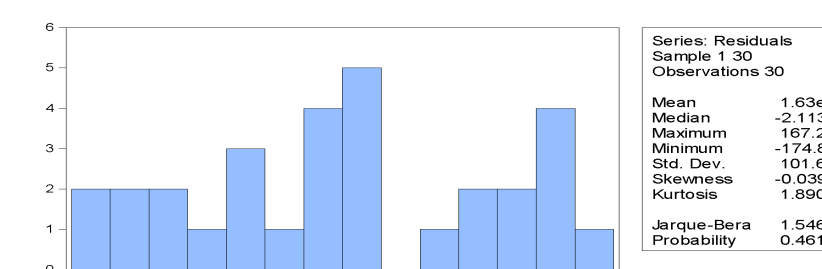 Sumber : Eviews 9, data diolah peneliti, 2020Berdasarkan hasil pengujian yang tunjukkan oleh gambar 3.1, diketahui bahwa probability signifikan lebih besar dari 0,05, maka dapat diambil kesimpulan bahwa data berdistribusi normal.Uji AutokorelasiAdapun hasil pengujian uji autokorelasi yang tunjukkan pada tabel 3.2 sebagai berikut:Tabel 3.2Hasil Pengujian Uji AutokorelasiSumber: Data diolah penulis, 2020Berdasarkan hasil pengujian yang ditunjukkan oleh tabel 3.2 diketahui bahwa nilai probability dari Obs*R-squared sebesar 0.1776 yang nilainya lebih besar dari 0.05 maka dapat disimpulkan bahwa penelitian ini terbebas dari autokorelasi.Uji MultikolinearitasTabel 3.3Hasil Pengujian Uji Multikolinearitas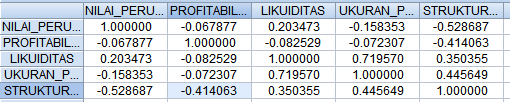 Sumber : Eviews 9, data diolah peneliti, 2020Berdasarkan hasil pengujian yang ditunjukkan pada tabel 3.3, diketahui bahwa nilai sesuai dengan kriteria pengujian bahwa hasil dari uji multikolinearitas tidak ada nilai koefisien korelasi antar variabel yang lebih dari 0.9. maka dapat disimpulkan bahwa data tidak memiliki masalah multikolinearitas.Uji HeteroskidatisitasTabel 3.4Hasil Pengujian Uji HeteroskedastisitasSumber : Eviews 9, data diolah penulis, 2020Berdasarkan hasil pengujian yang tunjukkan oleh tabel 3.4, diketahui bahwa nilai probabilitas Obs*R- square sebesar 0.1228. Hal ini sesuai dengan kriteria pengujian uji white bahwa hasil dari uji white memiliki nilai probabilitas Obs*R- square lebih besar daripada signifikansi (0,6255>0,05). Maka dapat diambil kesimpulan bahwa data tidak memiliki masalah heteroskedasitas .Analisis Regresi Linear BergandaAdapun hasil regresi common effect model yang tunjukkan pada tabel 3.5 sebagai berikut:Tabel 3.5Hasil Regresi Common Effect ModelSumber : Eviews 9, data diolah penulis, 2020Nilai Perusahaan = 2386.311-537.3332 Prof+260.2963 Lik-78.15196 Uk-254.8575 SMDari persamaan regresi linier ganda yang digunakan dalam penelitian ini dapat dijelaskan sebagai berikut:Konstanta dengan nilai sebesar 2386.311 menunjukan bahwa jika semua variable independen sama dengan nol (0) maka nilai perusahaan yang di lambangkan dengan NP bernilai 2386.311Koefisien Profitabilitas sebesar -537.3332 artinya menunjukkan bahwa profitabilitas berpengaruh negatif terhadap nilai perusahaan.Koefisien Likuiditas sebesar 260.2963 artinya menunjukkan bahwa profitabilitas berpengaruh positi terhadap nilai perusahaan.Koefisien Ukuran Perusahaan sebesar -78.15196 artinya menunjukkan bahwa ukuran perusahaan berpengaruh negative terhadap nilai perusahaan.Koefisien Strukur modal sebesar -254.8575 artinya menunjukkan bahwa ukuran perusahaan berpengaruh negative terhadap nilai perusahaan.Uji Hipotesis Uji Statistik TTabel 3.6Hasil Pengujian Uji TSumber : Eviews 9, data diolah penulis, 2020Pengujian HipotesisH1 : Profitabilitas (X1) berpengaruh terhadap Nilai Perusahaan(Y).Berdasarkan hasil uji t, lebih besar daripada t tabel (-1.1346740,05). Sehingga dapat disimpulkan bahwa, profitabilitas berpengaruh signifikan terhadap nilai perusahaan.H2 : Likuiditas (X2) berpengaruh terhadap Nilai Perusahaan(Y).Berdasarkan hasil uji t, menunjukkan bahwa t hitung 3.842612 lebih besar daripada t tabel (1.1346740,05). Sehingga dapat disimpulkan bahwa, likuiditas berpengaruh signifikan terhadap nilai perusahaan.H3 : Ukuran Perusahaan (X3) berpengaruh terhadap Nilai Perusahaan(Y).Berdasarkan hasil uji t, ukuran perusahaan memiliki t hitung sebesar -1.786148 lebih kecil daripada t tabel (1.1346740,05). Sehingga dapat disimpulkan bahwa, ukuran perusahaan tidak berpengaruh signifikan terhadap nilai perusahaan.H4 : Struktur Modal (X4) berpengaruh terhadap Nilai Perusahaan(Y).Berdasarkan hasil uji t, strukur modal memiliki t hitung sebesar --5.019058 lebih kecil daripada t tabel (1.1346740,05). Sehingga dapat disimpulkan bahwa, strukur modal berpengaruh signifikan terhadap nilai perusahaan.Uji Koefisien DeterminasiAdapun hasil pengujian koefisien determinasi (R2 ) yang tunjukkan pada tabel 3.7 sebagai berikut:Tabel 3.7Hasil Pengujian Koefisien Determinasi (R2)Sumber : Eviews 9, data diolah peneliti, 2020Berdasarkan hasil pengujian,diketahui bahwa hasil adjusted R2 dari variabel-variabel independen dalam penelitian ini adalah sebesar 0.559462 atau 55,9%. Hal ini berarti bahwa 55,9%. dari nilai perusahaan dipengaruhi dan dapat dijelaskan oleh keempat variabel independen dalam penelitian ini. Sedangkan 54.1% lainnya dijelaskan oleh variabel-variabel lainnya diluar model regresi, seperti menambahkan variabel afiliasi group bisnis dan keberadaan komite audit.PembahasanPengaruh Profitabilitas Terhadap Nilai PerusahaanHasil uji t yang disajikan dalam tabel 3.7 diatas, profitabiitas memiliki t hitung sebesar - 2.576794 dengan tingkat signifikansi sebesar 0.0163. Hal ini menunjukkan bahwa t hitung lebih besar daripada t tabel (-1.1346740,05). Sehingga dapat disimpulkan bahwa, profitabilitas berpengaruh signifikan terhadap nilai perusahaan. Penelitian yang dilakukan oleh (Yanti & Darmayanti, 2019) yaitu profitabilitas memiliki pengaruh positif dan signifikan terhadap nilai perusahaan .Pengaruh Likuiditas Terhaadap Nilai PerusahaanHasil uji t yang disajikan dalam tabel 4.7 diatas, likuiditas memiliki t hitung sebesar 3.842612 dengan tingkat signifikansi sebesar 0.0007. Hal ini menunjukkan bahwa t hitung lebih besar daripada t tabel (1.1346740,05). Sehingga dapat disimpulkan bahwa, likuiditas berpengaruh signifikan terhadap nilai perusahaan. Penelitian  (Putra & Lestari, 2016) menunjukan bahwa likuiditas, berpengaruh positif terhadap nilai perusahaan.Pengaruh Ukuran Perusahaan Terhadap Nilai PerusahaanHasil uji t yang disajikan dalam tabel 4.7 diatas, ukuran perusahaan memiliki t hitung sebesar -1.786148 dengan tingkat signifikansi sebesar 0.0862. Hal ini menunjukkan bahwa t hitung lebih kecil daripada t tabel (1.1346740,05). Sehingga dapat disimpulkan bahwa, ukuran perusahaan tidak berpengaruh signifikan terhadap nilai perusahaan.Penelitian (Putra & Lestari, 2016) menunjukan bahwa ukuran perusahaan berpengaruh positif terhadap nilai perusahaan.Pengaruh Strukur Modal Terhaadap Nilai PerusahaanHasil uji t yang disajikan dalam tabel 4.7 diatas, strukur modal memiliki t hitung sebesar -- 5.019058 dengan tingkat signifikansi sebesar 0.0000. Hal ini menunjukkan bahwa t hitung lebih kecil daripada t tabel (1.1346740,05). Sehingga dapat disimpulkan bahwa, strukur modal berpengaruh signifikan terhadap nilai perusahaan.Penelitian yang dilakukan oleh (Putri, Evi Kumala 2017) yang meneliti variabel penelitian yaitu struktur modal berpengaruh positif dan signifikan terhadap nilai perusahaan.KESIMPULANProfitabilitas, likuiditas, struktur modal berpengaruh signifikan terhadap nilai perusahaan.Ukuran perusahaan tidak berpengaruh signifikan terhadap nilai perusahaan.Hasil adjusted R2 dari variabel-variabel independen dalam penelitian ini adalah sebesar 0.559462 atau 55,9%. Hal ini berarti bahwa 55,9%. dari nilai perusahaan dipengaruhi dan dapat dijelaskan oleh keempat variabel independen dalam penelitian ini. Sedangkan 54.1% lainnya dijelaskan oleh variabel-variabel lainnya diluar model regresi, seperti menambahkan variabel afiliasi group bisnis dan keberadaan komite audit.DAFTAR PUSTAKA.Chasanah, A. N. (2019). Pengaruh Rasio Likuiditas, Profitabilitas, Struktur Modal Dan Ukuran Perusahaan Terhadap Nilai Perusahaan Pada Perusahaan Manufaktur Yang Terdaftar Di Bei Tahun 2015-2017 , 39-47.Yanti, I. G., & Darmayanti, N. P. (2019). Pengaruh Profitabilitas, Ukuran Perusahaan, Struktur Modal, Dan Likuiditas Terhadap Nilai Perusahaan Makanan Dan Minuman , 22-97.Putri, E. K. (2017). Pengaruh Profitabilitas, Struktur Modal, Ukuran Perusahaan, Likuiditas, Investment Opportunity Terhadap Nilai Perusahaan , 1-20.Putra, A. N., & Lestari, P. V. (2016). PENGARUH KEBIJAKAN DIVIDEN, LIKUIDITAS, PROFITABILITAS DAN UKURAN PERUSAHAAN TERHADAP NILAI PERUSAHAAN , 4044-4070.Bursa Efek Indonesia, Laporan Keuangan Tahunan 2016, 2017, dan 2018. (diakses di https://www.idx.co.id/)Abbas, D. S., Ismail, T., Taqi, M., & Yazid, H. (2022). THE IMPLEMENTATION OF A MANAGEMENT AUDITON HR RECRUITMENT TO ASSESS THE EFFECTIVENESS OF EMPLOYEE PERFORMANCE. Jurnal Riset Akuntansi Kontemporer, 14(2), 243-251.Abbas, D. S., Ismail, T., Taqi, M., & Yazid, H. (2023). Determinant of company value: evidence manufacturing Company Indonesia. Calitatea, 24(192), 183-189.Ariyana, A., Enawar, E., Ramdhani, I. S., & Sulaeman, A. (2020). The application of discovery learning models in learning to write descriptive texts. Journal of English Education and Teaching, 4(3), 401-412.Astakoni, I. M. P., Sariani, N. L. P., Yulistiyono, A., Sutaguna, I. N. T., & Utami, N. M. S. (2022). Spiritual Leadership, Workplace Spirituality and Organizational Commitment; Individual Spirituality as Moderating Variable. ITALIENISCH, 12(2), 620-631.Goestjahjanti, S. F., Novitasari, D., Hutagalung, D., Asbari, M., & Supono, J. (2020). Impact of talent management, authentic leadership and employee engagement on job satisfaction: Evidence from south east asian industries. Journal of Critical Reviews, 7(19), 67-88.Gunawan, G. G., Wening, N., Supono, J., Rahayu, P., & Purwanto, A. (2021). Successful Managers and Successful Entrepreneurs as Head of Successful Families in Building a Harmonious Family. PSYCHOLOGY AND EDUCATION, 57(9), 4904-4913.Hidayat, I., Ismail, T., Taqi, M., & Yulianto, A. S. (2022). Investigating In Disclosure Of Carbon Emissions: Influencing The Elements Using Panel Data. Jurnal Reviu Akuntansi dan Keuangan, 12(3), 721-732.Immawati, S. A., & Rauf, A. (2020, March). Building satisfaction and loyalty of student users ojek online through the use of it and quality of service in tangerang city. In Journal of Physics: Conference Series (Vol. 1477, No. 7, p. 072004). IOP Publishing.Joko Supono, Ngadino Surip, Ahmad Hidayat Sutawidjaya, Lenny Christina Nawangsari. (2020). Model of Commitment for Sustainability Indonesian SME’s Performance: A Literature Review. International Journal of Advanced Science and Technology, 29(05), 8772-8784. Retrieved from http://sersc.org/journals/index.php/IJAST/article/view/18715Muharam, H., Chaniago, H., Endraria, E., & Harun, A. B. (2021). E-service quality, customer trust and satisfaction: market place consumer loyalty analysis. Jurnal Minds: Manajemen Ide dan Inspirasi, 8(2), 237-254.Ong, F., Purwanto, A., Supono, J., Hasna, S., Novitasari, D., & Asbari, M. (2020). Does Quality Management System ISO 9001: 2015 Influence Company Performance? Anwers from Indonesian Tourism Industries. Test Engineering & Management, 83, 24808-24817.Purwanto, A. (2020). Develop risk and assessment procedure for anticipating COVID-19 in food industries. Journal of Critical Reviews.Purwanto, A. (2020). Develop risk and assessment procedure for anticipating COVID-19 in food industries. Journal of Critical Reviews.Purwanto, A. (2020). Effect of compensation and organization commitment on tournover intention with work satisfaction as intervening variable in indonesian industries. Sys Rev Pharm, 11(9), 287-298.Purwanto, A. (2020). The Relationship of Transformational Leadership, Organizational Justice and Organizational Commitment: a Mediation Effect of Job Satisfaction. Journal of Critical Reviews.Riyadi, S. (2021). Effect of E-Marketing and E-CRM on E-Loyalty: An Empirical Study on Indonesian Manufactures. Turkish Journal of Physiotherapy and Rehabilitation, 32(3), 5290-5297.Setyaningrum, R. P., Kholid, M. N., & Susilo, P. (2023). Sustainable SMEs Performance and Green Competitive Advantage: The Role of Green Creativity, Business Independence and Green IT Empowerment. Sustainability, 15(15), 12096.Subargus, A., Wening, N., Supono, J., & Purwanto, A. (2021). Coping Mechanism of Employee with Anxiety Levels in the COVID-19 Pandemic in Yogyakarta. Turkish Journal of Physiotherapy and Rehabilitation.Suharti, E., & Ardiansyah, T. E. (2020). Fintech Implementation On The Financial Performance Of Rural Credit Banks. Jurnal Akuntansi, 24(2), 234-249.Sukirwan, S., Muhtadi, D., Saleh, H., & Warsito, W. (2020). PROFILE OF STUDENTS'JUSTIFICATIONS OF MATHEMATICAL ARGUMENTATION. Infinity Journal, 9(2), 197-212.Surip, N., Sutawijaya, A. H., Nawangsari, L. C., & Supono, J. (2021). Effect of Organizational Commitmenton the Sustainability Firm Performance of Indonesian SMEs. PSYCHOLOGY AND EDUCATION, 58(2), 6978-6991.Wamiliana, W., Usman, M., Warsito, W., Warsono, W., & Daoud, J. I. (2020). USING MODIFICATION OF PRIM’S ALGORITHM AND GNU OCTAVE AND TO SOLVE THE MULTIPERIODS INSTALLATION PROBLEM. IIUM Engineering Journal, 21(1), 100-112.Wulandari, I., & Rauf, A. (2022). Analysis of Social Media Marketing and Product Review on the Marketplace Shopee on Purchase Decisions. Review of Integrative Business and Economics Research, 11, 274-284.Zatira, D., & Suharti, E. (2022). Determinant Of Corporate Social Responsibility And Its Implication Of Financial Performance. Jurnal Akuntansi, 26(2), 342-357.Immawati, S. A., & Rauf, A. (2020, March). Building satisfaction and loyalty of student users ojek online through the use of it and quality of service in tangerang city. In Journal of Physics: Conference Series (Vol. 1477, No. 7, p. 072004). IOP Publishing.Abbas, D., Ismail, T., Taqi, M., & Yazid, H. (2021). Determinants of enterprise risk management disclosures: Evidence from insurance industry. Accounting, 7(6), 1331-1338.Abbas, D. S., Ismail, T., Taqi, M., & Yazid, H. (2021). The influence of independent commissioners, audit committee and company size on the integrity of financial statements. Studies of Applied Economics, 39(10).Abbas, Dirvi Surya; Ismail, Tubagus; Taqi, Muhamad; and Yazid, Helmi, "SYSTEMATIC MAPPING IN THE TOPIC OF KNOWLEDGE MANAGEMENT: BASED ON BIBLIOMETRIC ANALYSIS 2015 - 2021" (2021). Library Philosophy and Practice (e-journal). 6242.Muhtadi, D., & Saleh, H. (2020, August). The Role of Progressive Mathematics in Geometry Learning. In Journal of Physics: Conference Series (Vol. 1613, No. 1, p. 012042). IOP Publishing.Ahmad, D. N., & Kadir, A. (2020, March). Law and Technology (Study on The Use of Online Application Based on Electronic Information and Transaction Law). In Journal of Physics: Conference Series (Vol. 1477, No. 7, p. 072015). IOP Publishing.Muhtadi, D., & Saleh, H. (2020, August). The Role of Progressive Mathematics in Geometry Learning. In Journal of Physics: Conference Series (Vol. 1613, No. 1, p. 012042). IOP Publishing.Surur, M., & Roziqin, M. K. (2021). Islamic Education Learning Process in Evaluation Curriculum: The Minister of Religion Decree No. 183 and 184 of 2019. SCHOOLAR: Social and Literature Study in Education, 1(1), 45-49.Muttaqijn, M. I., & Nabawi, M. (2020, March). Determinant Performance On Employees of Technical Implementation Unit of Water Resources Region V In Tangerang District. In Journal of Physics: Conference Series (Vol. 1477, No. 7, p. 072018). IOP Publishing.Sulaeman.A. Goziyah, Ira.AP.Noermanzah. Social Value in the Novel Hatta: Aku Datang Karena Sejarah by Sergius Sutanto as Teaching Material in Teaching Literature in School. International Jurnal of Scientific & Technology Research.Vol.9 issue 3.March 2020. https://www.ijstr.org Suherman, A., & Sulaeman, A. (2020). Bilingualism in Gadis Pantai Novel by Pramoedya Ananta Toer. Journal of English Education and Teaching, 4(2), 264- 277 Sulaeman, A., & Hun, K. Y. (2023). Value Social and Moral Message Novel Bumi Manusia by Pramoedya Ananta Toer. Sch Int J Linguist Lit, 6(3), 182-190.Aks, S. M. Y., Karmila, M., Givan, B., Hendratna, G., Setiawan, H. S., Putra, A. S., ... & Herawaty, M. T. (2022, August). A Review of Blockchain for Security Data Privacy with Metaverse. In 2022 International Conference on ICT for Smart Society (ICISS) (pp. 1-5). IEEE.Rusdi, J. F., Salam, S., Abu, N. A., Sunaryo, B., Naseer, M., Setiawan, A., ... & Rahmawati, S. (2021, April). A Tourist Tracking Model by Tourist Bureau. In Journal of Physics: Conference Series (Vol. 1807, No. 1, p. 012010). IOP Publishing.Rusdi, J. F., Salam, S., Abu, N. A., Sunaryo, B., Agustina, N., Gusdevi, H., ... & Fannya, P. (2021, April). Reporting of Hospital Facility on Smartphone. In Journal of Physics: Conference Series (Vol. 1807, No. 1, p. 012013). IOP Publishing.Daniarti, Y., Taufiq, R., & Sunaryo, B. (2020, March). The implementation of teaching reading through genre based approach for university students. In Journal of Physics: Conference Series (Vol. 1477, No. 4, p. 042064). IOP Publishing.Taufiq, R., & Hardono, J. (2020, March). Decision support of system performance appraisal of education services using servqual and analytical hierarchy process method. In Journal of Physics: Conference Series (Vol. 1477, No. 3, p. 032022). IOP Publishing.Permana, A. A., Taufiq, R., & Ramadhina, S. (2020, October). Prototype design of mobile application ‘hydrolite’for hydroponics marketplace. In 2020 7th International Conference on Electrical Engineering, Computer Sciences and Informatics (EECSI) (pp. 45-48). IEEE.Adinda, A., Purnomo, H., Amir, A., Nasution, M., & Siregar, N. C. (2023). Characteristics of Prospective Mathematics Teachers' Problem Solving in Metacognitive Awareness: Absolute Value Problems of Calculus Courses. Journal of Higher Education Theory & Practice, 23(11).Rosli, R., Abdullah, M., Siregar, N. C., Bahari, S. A., Hamid, N. S. A., Abdullah, S., ... & Bais, B. (2021, November). Raising Students' Awareness and Achievement in Space Science with Solar Flare Monitoring Project-Based Approach. In 2021 7th International Conference on Space Science and Communication (IconSpace) (pp. 290-293). IEEE.Siregar, N. C., & Rosli, R. (2021, March). The effect of STEM interest base on family background for secondary student. In Journal of Physics: Conference Series (Vol. 1806, No. 1, p. 012217). IOP Publishing.Shulhany, A., Rukmayadi, Y., Maharani, A., Agusutrisno, A., Ahendyarti, C., Ikhsan, F., ... & Ramadhan, R. N. (2022, December). On the modular irregularity strength of some graph classes. In AIP Conference Proceedings (Vol. 2468, No. 1). AIP Publishing.Jauhari, A. L. R., Ariany, R. L., Fardillah, F., & Ayu, A. (2021, February). Profile of students’ statistical reasoning capabilities in introductory social statistics courses. In Journal of Physics: Conference Series (Vol. 1764, No. 1, p. 012118). IOP Publishing.Rosarina, D., Fardillah, F., & Wibowo, Y. G. (2021, February). Mathematical Design Study of Drainage And Dewatering Strategies: Integrated System For Water Management in Open-Pit Mining. In Journal of Physics: Conference Series (Vol. 1764, No. 1, p. 012121). IOP Publishing.Ariany, R. L., Widiastuti, T. T., Jauhari, A. L. R., & Fardillah, F. (2021, February). Classification of Student’s Mathematical Reflective Thinking in Calculus Class. In Journal of Physics: Conference Series (Vol. 1764, No. 1, p. 012117). IOP Publishing.Fardillah, F., Ruhimat, A., & Priatna, N. (2020, March). Self-regulated Learning Student Through Teaching Materials Statistik Based on Minitab Software. In Journal of Physics: Conference Series (Vol. 1477, No. 4, p. 042065). IOP Publishing.Fardillah, F., Sutaagra, O., Supriani, Y., Farlina, E., & Priatna, N. (2019, July). Developing statistical reasoning ability of industrial engineering students through experiential learning. In Journal of Physics: Conference Series (Vol. 1179, No. 1, p. 012068). IOP Publishing.Kolopaking, L. M., Wahyono, E., Irmayani, N. R., Habibullah, H., & Erwinsyah, R. G. (2022). Re-Adaptation of COVID-19 Impact for Sustainable Improvement of Indonesian Villages' Social Resilience in the Digital Era. International Journal of Sustainable Development & Planning, 17(7).Mikrad, M., Budi, A., & Febrianto, H. G. (2023). Comparative Analysis of The Performance of The Composite Stock Price Index (IHSG) With the Indonesian Sharia Stock Index (ISSI) During The Covid-19 Pandemic. International Journal of Management Science and Information Technology, 3(1), 93-100.Erdawati, L., Komalasari, K., & Febrianto, H. G. (2023, February). Kinerja keuangan perbankan syariah dengan internet banking dan fee based income sebagai prediktor. In FORUM EKONOMI (Vol. 25, No. 1, pp. 97-105).Anriyani, S., Pambudi, J. E., & Febrianto, H. G. (2023). Analysis of Organizational Citizenship Behavior with Quality Of Work Life and Compensation as Stimulus Variables. SCIENTIA: Social Sciences & Humanities, 2(1), 250-257.Hamdani, H., Febrianto, H. G., & Lestari, P. (2022). CSR disclosure dengan ukuran perusahaan, profitabilitas dan leverage sebagai variabel eksogen. JURNAL MANAJEMEN, 14(4), 824-835.Fitriana, A. I., Febrianto, H. G., & Sunaryo, D. (2022). Determinan Manajemen Pajak Pada Perusahaan Aneka Industri. Journal of Business and Economics Research (JBE), 3(3), 350-358.Pambudi, J. E., Febrianto, H. G., & Zatira, D. (2022). Faktor Fundamental Keuangan Terhadap Harga Saham di Perusahaan Makanan dan Minuman yang Terdaftar di BEI 2015-2019. JMB: Jurnal Manajemen dan Bisnis, 11(2).Fitriana, A. I., Febrianto, H. G., & Diana, M. (2022). ANALISIS LIKUIDITAS DAN SOLVABILITAS TERHADAP EFISIENSI KINERJA KEUANGAN PADA PERUSAHAAN FOOD AND BEVERAGE DI BEI. Prosiding Simposium Nasional Multidisiplin (SinaMu), 3.Utomo, E. N., Febrianto, H. G., & Fitriana, A. I. (2022). Urgensi persistensi laba: antara volatilitas arus kas, volatilitas penjualan dan ukuran perusahaan. AKUNTABEL, 19(4), 786-794.Febrianto, H. G., Fitriana, A. I., & Nabila, A. (2021). Analisis Keputusan Investasi dan Kebijakan Dividen Terhadap Nilai Perusahaan Pada Perusahaan Property, Real Estate and Building Construction yang Terdaftar di Bursa Efek Indonesia (BEI) Periode Tahun 2015–2018. Prosiding Konferensi Nasional Ekonomi Manajemen dan Akuntansi (KNEMA), 1(1).Fitriana, A. I., & Febrianto, H. G. (2021). Cash Ratio dan Debt to Equity Ratio terhadap Kebijakan Deviden. Prosiding Simposium Nasional Multidisiplin (SinaMu), 2.Fitriana, A. I., & Febrianto, H. G. (2019). PENDEKATAN INDEKS ECKEL DALAM PENGARUH ASIMETRI INFORMASI DAN MANAJEMEN LABA TERHADAP KUALITAS LAPORAN KEUANGAN. INDONESIAN JOURNAL OF ACCOUNTING AND GOVERNANCE, 3(1), 56-81.Fitriana, A. I. (2018). Pengaruh Asimetri Informasi Dan Ukuran Perusahaan Terhadap Manajemen Laba. Balance Vocation Accounting Journal, 1(2), 1-11.Febrianto, H. G., & Fazira, R. (2019). PENGARUH KECUKUPAN MODAL TREHADAP MANAJEMEN RISIKO LIKUIDITAS BANK PERKREDITAN RAKYAT (Studi Empiris Pada Bank Prekreditan Rakyat di Kota Tangerang). Dynamic Management Journal, 3(1).Nilai PerusahaanNilai PerusahaanProfibilitasLikuiditasUkuran PerusahaanStrukur ModalMean94.845330.0939531.09372929.365200.905319Median18.235000.0692641.21104129.250100.987069Maximum484.60000.5379531.66638230.729581.679519Minimum2.1700000.0137100.13146027.763410.186988Std. Dev.164.94190.1081700.4328170.7059070.495002Observation s3030303030Breusch-Godfrey Serial Correlation LM Test:Breusch-Godfrey Serial Correlation LM Test:Breusch-Godfrey Serial Correlation LM Test:Breusch-Godfrey Serial Correlation LM Test:F-statistic1.497484Prob. F(2,23)0.2447Obs*R-squared3.456401Prob. Chi-Square(2)0.1776Heteroskedasticity Test: GlejserHeteroskedasticity Test: GlejserHeteroskedasticity Test: GlejserHeteroskedasticity Test: GlejserF-statistic3.808977Prob. F(4,25)0.0150Obs*R-squared11.35993Prob. Chi-Square(4)0.1228Scaled explained SS8.031390Prob. Chi-Square(4)0.0904VariableCoefficientStd. Errort-StatisticProb.C2386.3111220.1141.9558090.0618PROFITABILITAS-537.3332208.5278-2.5767940.0163LIKUIDITAS260.296367.739423.8426120.0007UKURAN PERUSAHAAN-78.1519643.75447-1.7861480.0862STRUKTUR MODAL-254.857550.77797-5.0190580.0000VariableCoefficientStd. Errort-StatisticProb.C2386.3111220.1141.9558090.0618PROFITABILITAS-537.3332208.5278-2.5767940.0163LIKUIDITAS260.296367.739423.8426120.0007UKURAN_PERUSAHAAN-78.1519643.75447-1.7861480.0862STRUKTUR_MODAL-254.857550.77797-5.0190580.0000R-squared0.620226Mean dependent var94.84533Adjusted R-squared0.559462S.D. dependent var164.9419S.E. of regression109.4770Akaike info criterion12.38032Sum squared resid299630.2Schwarz criterion12.61385Log likelihood-180.7048Hannan-Quinn criter.12.45503F-statistic10.20714Durbin-Watson stat1.261645Prob(F-statistic)0.000049